MÁV Zrt. A j á n l a t t é t e l i   f e l h í v á s19957/2021/MAV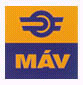 1./ Az ajánlatkérő neve:MÁV Magyar Államvasutak Zártkörűen Működő Részvénytársaság.Levelezési cím: 			1087 Budapest, Könyves Kálmán körút 54-60.Számlavezető pénzintézete: 	Kereskedelmi és Hitelbank Zrt.Számlaszáma: 			10201006-50080399Számlázási cím: 			MÁV Zrt. 1087 Budapest, Könyves Kálmán 54-60.Adószáma: 			10856417-2-44Statisztikai jelzőszáma: 		10856417-5221-114-01Nyilvántartó hatóság: 		Fővárosi Bíróság, mint Cégbíróság Cégjegyzék száma: 		Cg. 01-10-042272Kapcsolattartó/Beszerző: Fodor Judit	Telefon: 	+36 30 238 4393					Email: fodor.judit@mav.hu		2./	Ajánlatkérés alapvető adatai2.1. Az ajánlatkérés tárgya: Salgótarján PFT tűzivíz ellátás kivitelezése(A műszaki leírást és kiviteli terveket jelen ajánlattételi felhívással egyidejűleg megküldjük.)2.2. Teljesítés helye:	MÁV Zrt. Salgótarján PGF vasútállomás, Salgótarján belterület 3954 hrsz.2.3. Szerződés meghatározása:Vállalkozási szerződés 2.4. A szerződés időtartama:A szerződés teljesítési véghatárideje: A szerződés mindkét fél általi aláírásától számított 45. nap3./	Az ajánlat benyújtásával kapcsolatos tudnivalók3.1. Az ajánlattétel határideje:2021. 07. 08. 16:00 óraA határidőn túl érkezett ajánlatok érvénytelenek. Ajánlatkérő az ajánlatukat késedelmesen benyújtó Ajánlattevőtől indokként nem fogad el semmiféle akadályozó körülményt (baleset, csúcsforgalom, parkolási probléma, beléptetési rendszerből eredő késedelem, stb.)Az ajánlattétel nyelve: magyar.Az ajánlatokat elsősorban e-mailen kell benyújtani a fodor.judit@mav.hu címre, az ajánlattételi határidő időpontjáig.Az ajánlatot olvasható, de nem módosítható pdf. formátumban kell megküldeni. Az e-mail tárgy mezőjében az eljárás tárgyát, és az „Ajánlat” feliratot fel kell tüntetni. Ajánlatkérő tájékoztatásul közli, hogy amennyiben az e-mail tárgy mezőben az ajánlattevő nem tünteti fel az eljárás tárgyát és az „Ajánlat” feliratot, úgy nem tud felelősséget vállalni azért, hogy az ajánlat az ajánlattételi határidő lejárta előtt nem kerül felbontásra.Ajánlatkérő felhívja az Ajánlattevő figyelmét, hogy az elektronikus megküldés kockázataiért nem vállal felelősséget, a küldemények határidőre történő megérkezését akkor fogadja el, hogy ha az ajánlattételi felhívásban szereplő e-mail címre a szükséges dokumentumok megérkeznek, azok megnyithatók, olvashatók. Ajánlatkérő a beérkező ajánlatot 24 órán belül e-mail útján visszaigazolja munkanapokon. Amennyiben Ajánlattevő nem kap 24 órán belül visszaigazolást, úgy kérjük a kapcsolattartó telefoni megkeresését a legközelebbi munkanapon.Amennyiben Ajánlattevő nem kíván élni az e-mailes benyújtás lehetőségével, abban az esetben az ajánlat papír alapon is benyújtható, ebben az esetben a benyújtás során az alábbiak szerint kell eljárni:Az ajánlatot sérülésmentes, zárt csomagolásban, magyar nyelven és 1 eredeti papír alapú példányban kell benyújtani. Az ajánlatot a papír alapú példánnyal mindenben megegyező elektronikus másolati példányban (szkennelve, .pdf kiterjesztésű file formájában) is be kell nyújtani elektronikus adathordozón(pl: CD-n vagy DVD-n) az ajánlathoz mellékelve. A külső csomagoláson a „Salgótarján PFT tűzivíz ellátás kivitelezése” megjelölést kell feltüntetni. Ajánlatkérő tájékoztatásul közli, hogy amennyiben a csomagoláson az ajánlattevő nem tünteti fel a „Az ajánlattételi határidő lejártáig 2021. 07. 08. csütörtök 16.00 óra nem bontható fel” feliratot, úgy nem tud felelősséget vállalni annak az ajánlattételi határidő előtt történő felbontásáért.Ajánlatkérő felhívja az ajánlattevők figyelmét arra, hogy ajánlatkérő kapcsolattartási pontjaként megjelölt székházban beléptető rendszer működik, s emiatt az épületbe történő belépés a portai regisztráció miatt időigényes (előre láthatólag 20-25 perc). Ennek figyelembevétele az ajánlattevő részéről elengedhetetlen, különös tekintettel az ajánlatok benyújtásának napjára. Az ebből eredő bárminemű késedelemért ajánlatkérő felelősséget nem vállal. Ajánlatkérő felhívja a figyelmet, hogy az ajánlattételi határidő lejártát a www.pontosido.hu weboldal „Budapest idő” adatai alapján állapítja meg.Az ajánlat benyújtásának címe, illetve a kapcsolattartó adatai:MÁV Zrt. Beruházás lebonyolító igazgatóság Műszaki előkészítési osztály1087 Budapest, Könyves Kálmán krt. 54-60. V/512. szobaKapcsolattartó: Fodor Judit	Beosztás: beruházás monitoring szakértő			Mobil:	+36 30 238 4393						E-mail: fodor.judit@mav.hu3.2. Többváltozatú ajánlat nem tehető.	A pályázó köteles a munka teljes egészére ajánlatot tenni! Érvénytelen az Ajánlattevő ajánlata, amennyiben az nem terjed ki az összes - a kiviteli tervben és műszaki leírásban szereplő - munkálatokra.3.3. Részajánlat tétel nem tehető. 4./	Az elbírálás szempontja:Ajánlatkérő az ajánlatokat a legalacsonyabb összegű ellenszolgáltatás szempontja szerint értékeli. Ajánlattevőnek a Felolvasólapon (2. számú melléklet) a tartalékkerettel növelt vállalkozói díj nettó Ft + ÁFA formátumban egy összegben kell megadnia a jelen beszerzés tárgyát képező valamennyi tevékenység vonatkozásában az ajánlati árat.Ajánlati ár kizárólag magyar Forintban (HUF) adható meg. Az ajánlati ár nem köthető semmilyen más külföldi fizetőeszköz árfolyamához, valamint nem tartalmazhat ármódosító képletet, számítást. Az ajánlati árat úgy kell megadni, hogy az tartalmazza a jelen ajánlattételi felhívásban meghatározott műszaki/szakmai tartalom megvalósításának valamennyi költségét, az összes szolgáltatás, feladat és kötelezettség ellenértékét. Az ajánlati ár a szerződés teljes időbeli hatálya alatt érvényes, rögzített ár.5./ Szakmai követelményekJelen felhívás 1. sz. mellékletében meghatározott műszaki követelményrendszerben foglaltak, valamint a hatályos jogszabályok, és a teljesítés helyén érvényben lévő helyi előírások szerint.Alkalmassági követelményekGazdasági alkalmassági feltétel: előírása nem szükséges.Műszaki, illetve szakmai alkalmasság:  előírása nem szükséges.Kizáró okokAz eljárásban nem lehet Ajánlattevő, Alvállalkozó, aki:végelszámolás alatt áll, vagy az ellene indított csődeljárás vagy felszámolási eljárás folyamatban van;tevékenységét felfüggesztette vagy akinek tevékenységét felfüggesztették;gazdasági, illetőleg szakmai tevékenységével kapcsolatban jogerős bírósági ítéletben megállapított bűncselekményt követett el, amíg a büntetett előélethez fűződő hátrányok alól nem mentesült; illetőleg akinek tevékenységét a jogi személlyel szemben alkalmazható büntetőjogi intézkedésekről szóló 2001. évi CIV. törvény 5. §-a (2) bekezdésének b), c) illetőleg g) pontja alapján a bíróság jogerős ítéletében korlátozta, az eltiltás ideje alatt, illetőleg ha az ajánlattevő tevékenységét más bíróság hasonló okból és módon jogerősen korlátozta;egy évnél régebben lejárt adó-, vámfizetési vagy társadalombiztosítási járulékfizetési kötelezettségének - a letelepedése szerinti ország vagy az ajánlatkérő székhelye szerinti ország jogszabályai alapján - nem tett eleget, kivéve, ha megfizetésére halasztást kapott;a 2013. június 30-ig hatályban volt, a Büntető Törvénykönyvről szóló 2012. évi C. törvény szerinti bűnszervezetben részvétel – ideértve a bűncselekmény bűnszervezetben történő elkövetését is –, vesztegetés, , hűtlen kezelés, hanyag kezelés, költségvetési csalás, pénzmosás bűncselekményt, illetve a Büntető Törvénykönyvről szóló 2012. évi C. törvény XXVII. Fejezetében meghatározott korrupciós bűncselekmények, bűnszervezetben részvétel – ideértve bűncselekmény bűnszervezetben történő elkövetését is –, hűtlen kezelés, hanyag kezelés, költségvetési csalás vagy pénzmosás bűncselekményt, illetve személyes joga szerinti hasonló bűncselekményt követett el, feltéve, hogy a bűncselekmény elkövetése jogerős bírósági ítéletben megállapítást nyert, amíg a büntetett előélethez fűződő hátrányok alól nem mentesült;három évnél nem régebben súlyos, jogszabályban meghatározott szakmai kötelezettségszegést vagy külön jogszabályban meghatározott szakmai szervezet etikai eljárása által megállapított, szakmai etikai szabályokba ütköző cselekedetet követett el;Igazolás módja: Nyilatkozat kizáró okok vonatkozásában. (3. számú melléklet) Ajánlatkérő az 5.2. pontban felsorolt kizáró okok vonatkozásában (amelyekre vonatkozóan értelmezhető) ellenőrzi Ajánlattevő cégkivonatát az elektronikusan elérhető céginformációs szolgálat honlapján, így az ajánlathoz cégkivonat csatolása nem szükséges. A d) pont szerinti kizáró ok fenn nem állását Ajánlatkérő a köztartozásmentes adózói adatbázisban ellenőrzi. Amennyiben Ajánlattevő nem szerepel a köztartozásmentes adózói adatbázisban, abban az esetben Ajánlattevőnek az ajánlattételi határidő lejártát megelőző 30 napnál nem régebbi NAV igazolást kell csatolni, mely szerint Ajánlattevőnek nincs egy évnél régebben lejárt adó-, vámfizetési vagy társadalombiztosítási járulékfizetési kötelezettsége - kivétel, ha igazolja, hogy fizetési halasztást kapott.Folyamatban lévő változásbejegyzési eljárás esetén, kérjük, nyújtsa be a cégbírósághoz benyújtott változásbejegyzési kérelmet és az annak érkezéséről a cégbíróság által megküldött igazolást.Egyéni vállalkozó esetében nyilatkozni kell az egyéni vállalkozó nyilvántartási számáról és/vagy adószámáról. Ajánlatkérő a https://www.nyilvantarto.hu/evny-lekerdezo/ oldalon ellenőrzi az Ajánlattevőt. Alapítvány esetében nyilatkozni kell a nyilvántartási számról. Ajánlatkérő a birosag.hu oldalon ellenőrzi az Ajánlattevőt. (9. sz. melléklet)5.3 Összeférhetetlenségi nyilatkozatAjánlattevőnek az összeférhetetlenség kezelésére vonatkozóan is nyilatkoznia kell a tekintetben, hogy tulajdonosi szerkezetében, és választott tisztségviselőinek vonatkozásában, vagy alkalmazottjaként sem közvetlen, sem közvetett módon nem áll jogviszonyban Megrendelő tisztségviselőjével, az ügyletben érintett alkalmazottjával, vagy annak a Polgári Törvénykönyvről szóló 2013. évi V. törvény 8:1. § (1) bekezdés 1. pontja szerint értelmezett közeli hozzátartozójával (4. számú melléklet).   6. Árcsökkentési felhívás, ártárgyalás, elektronikus aukció6.1 Árcsökkentési felhívásEgy vagy több Ajánlattevő esetén az Ajánlatkérő (a becsült érték esetleges megadásával) árcsökkentési felhívással keresheti meg az Ajánlattevő(ke)t a végső ár megajánlása céljából.VAGY6.2	Szerződéses tárgyalás és ártárgyalás Ajánlatkérő fenntartja magának a tárgyalás és az ártárgyalás tartásának a jogát.Az ajánlatok beérkezését követően az Ajánlatkérő megvizsgálja, hogy az ajánlatok megfelelnek-e az ajánlatkérés tartalmának, valamint a jogszabályokban meghatározott feltételeknek.Az Ajánlatkérő egy vagy több fordulóban tárgyal az Ajánlattevővel a műszaki tartalomról, az ahhoz kapcsolódó szerződéses feltételekről és az ajánlati árról. A műszaki tartalomhoz nem kapcsolódó szerződéses feltételek nem képezik a tárgyalás részét.Az ártárgyalás szabályai a következők:Az ártárgyalás célja új ajánlat (ajánlati ár vonatkozásában, mely az Ajánlatkérő számára kizárólag kedvezőbb ajánlati ár lehet) benyújtása. A tárgyalásokon az Ajánlattevőt nyilatkozattételre és kötelezettségvállalásra jogosult személy vagy az általa meghatalmazott személy képviselheti, utóbbi esetben a meghatalmazás eredeti vagy másolati példányát a tárgyalás megkezdése előtt az Ajánlatkérő részére át kell adni. A tárgyalások befejezésével ajánlati kötöttség jön létre.A tárgyalás pontos időpontjáról Ajánlatkérő e-mailben küld tájékoztatást.A tárgyalásokon csak a képviseleti és nyilatkozattételi jogosultságát igazoló személy vehet részt az Ajánlattevő részéről. Amennyiben az ajánlatban nem került benyújtásra a tárgyalásokon részvevő személy képviseleti jogosultságát igazoló okirat, kérjük, hogy a cégjegyzésre jogosult személy, valamint két tanú által aláírt meghatalmazást a tárgyalásokra hozzák magukkal. A tárgyalások megkezdését megelőzően az Ajánlatkérő képviselője a résztvevők személyazonosságát ellenőrzi.A tárgyalások menetére vonatkozó változtatások jogát Ajánlatkérő fenntartja.7./ Ajánlat kötelező tartalmi és formai követelményei7.1.	Az ajánlatokat elektronikusan (fodor.judit@mav.hu), vagy magyar nyelven, 2 példányban (1 eredeti, 1 digitális) zárt, cégjelzéses borítékban kérjük eljuttatni, „Salgótarján PFT tűzivíz ellátás kivitelezése” megjelöléssel. Eltérés esetén az „eredeti” példány tartalma a mérvadó. A digitális példányban szereplő dokumentumok cégszerűen aláírt pdf, a táblázatok szerkeszthető xls, vagy xlsx formátumban is kerüljenek leadásra.Az ajánlatot 1 példányban, elektronikusan, olvasható, de nem módosítható pdf. formátumban kell benyújtani. Az e-mail tárgy mezőjében az eljárás tárgyát és az „Ajánlat” feliratot fel kell tüntetni! Papír alapú benyújtás esetén az ajánlatot egybefűzve kell beadni, olyan módon, hogy abból állagsérelem nélkül lapot kivenni ne lehessen. Az ajánlat valamennyi oldalát folyamatos sorszámozással kell ellátni.7.2.	Ajánlatkérő elvárja, hogy az ajánlati ár a meghatározott műszaki-szakmai tartalomnak, valamennyi hatályos jogszabálynak és helyi előírásnak, valamint a részletes szerződéses feltételeknek megfelelő teljesítés reális ellenértékét jelentse.Az ajánlati ár magában foglalja a meghatározott műszaki-szakmai tartalom megvalósításának teljes ellenértékét, valamint a Vállalkozó valamennyi szerződéses kötelezettségét így különösen, de nem kizárólagosan: a Vállalkozó feladatai ellátásával kapcsolatos valamennyi költséget, díjat, valamennyi szolgáltatás ellenértékét, szerzői jogdíjakat, így a Vállalkozó a jelen pontban meghatározott díjon felül további díjra, költségtérítésre nem tarthat igényt.Az ajánlati árat nettó magyar forintban (HUF) kell megadni, az nem köthető semmilyen más külföldi fizetőeszköz árfolyamához.7.3.	Az elektronikus adathordozón benyújtott ajánlatot egy pdf fájlban kell beadni. A papír alapú ajánlattétel során benyújtott ajánlatot, olyan módon kell benyújtani, hogy abból oldalt kivenni ne lehessen. Az ajánlat valamennyi oldalát folyamatos sorszámozással kell ellátni.7.4.	Az Ajánlattevő részéről az aláírásra jogosult személynek az ajánlatban valamennyi nyilatkozatot cégszerű aláírásával kell ellátnia.7.5.	Ajánlattevő ajánlatában nyilatkozzon arról, hogy az ajánlatkérés és a szerződéstervezet feltételeit elfogadja és magára nézve kötelezőnek tekinti, továbbá nyertessége esetén a szerződést a konkrétumokkal kiegészítve aláírja. (2. sz. melléklet)7.6.	Ajánlattevő köteles kitölteni az „Felolvasólapot”, melyet az ajánlat első lapjaként kérünk becsatolni (2. sz. melléklet).7.7.	 A formai feltételeknek megfeleléshez segítségül az Ajánlattevők részére az „Igazolások, nyilatkozatok jegyzéke” tárgyú dokumentumot csatoltunk.7.8.	Ajánlattevő - vagy adott esetben, amennyiben releváns és a benyújtott dokumentumok bármelyikét Ajánlattevő alvállalkozója írja alá -köteles csatolni aláírási címpéldánya egyszerű másolatát, valamint kizárólag abban az esetben, ha nem az aláírásra jogosult írja alá az ajánlatot, vagy vesz részt a tárgyaláson, illetve írja alá a szerződést, az aláírásra jogosulttól származó, cégszerűen aláírt eredeti meghatalmazást, úgy csatolni szükséges a cégjegyzésre jogosult vezető tisztségviselő által aláírt meghatalmazást, melynek tartalmaznia kell a meghatalmazott aláírás mintáját is. 7.9.	Az ajánlathoz cégkivonat csatolása nem szükséges. A cégkivonatot ajánlatkérő ellenőrzi a www.e-cegjegyzek.hu oldalon.7.10.	Ajánlattevőnek ajánlatában nyilatkoznia kell a szerződés kitöltéséhez szükséges adatokról. (5. sz. melléklet). 7.11 	Ajánlattevőnek ajánlatához csatolnia kell nyilatkozatát arra vonatkozóan, hogy a teljesítéshez kíván-e alvállalkozó(ka)t igénybe venni, s ha igen, akkor az alvállalkozók vonatkozásában tett nyilatkozatát arról, hogy nem vesz igénybe kizáró okok alá tartozó alvállalkozót (6. számú melléklet).7.12	Az ajánlatok összeállítását az Ellenőrző lista segíti.7.13 	Közös ajánlattételre vonatkozó szabályokAz eljárásban több gazdasági szereplő közösen is tehet ajánlatot. Közös ajánlattétel esetén a közös ajánlattevőknek megállapodást kell kötniük egymással, melyben szabályozzák a közös ajánlattevők egymás közötti és az ajánlatkérővel való kapcsolatát. Az ajánlatban utalni kell a közös ajánlattételi szándékra, s meg kell nevezni a közös ajánlattevőket, illetve a közös ajánlattevők nevében eljárni jogosult képviselőt, annak címét, egyéb elérhetőségét. A megállapodást az ajánlathoz kell csatolni. (7. és 8. számú melléklet benyújtandó!)8./	Egyéb információk:8.1.	Az ajánlati kötöttség időtartama: az ajánlattételi határidő lejártától számított 90 nap, illetve amennyiben Ajánlatkérő az árcsökkentés lehetőségével él, az árcsökkentésre adott válasz megküldésének időpontjától számított 90 nap.8.2.	Ajánlatkérő nyilvános ajánlati bontást nem tart.8.3.	Jelen felhívás nem jelent az Ajánlatkérő részéről szerződéskötési kötelezettséget. Az Ajánlatkérő bármikor úgy dönthet, hogy nem hirdet eredményt, illetőleg nem köt szerződést. Ajánlatkérő a döntését külön indokolni nem köteles. Ajánlatkérő fenntartja a jogot, hogy a bírálati szempontokkal összefüggésben nem álló szerződéses feltétételeken a szerződő féllel történő egyeztetést követően változtathasson.8.4.	Az ajánlatkérés visszavonásából, illetve eredménytelenné nyilvánításából eredő károkért Ajánlatkérő semmilyen felelősséget nem vállal.8.5.		Ajánlatkérő a hiánypótlás lehetőségét teljes körűen biztosítja.8.6.	Az eljárásban való részvétel minden költsége az ajánlattevőt terheli.8.7 	Az ajánlatok elbírálásának folyamata a következő:Ajánlattevő 2021. 07. 05. 16:00 óráig bezárólag kiegészítő tájékoztatást kérhet, amelyre Ajánlatkérő ésszerű határidőn belül, de még a végleges beadási határidő előtt válaszol. A határidőn túl érkezett kiegészítő tájékoztatáskérésekre - tekintettel a beszerzési eljárás sürgősségére - Ajánlatkérő nem köteles válaszolni.Az ajánlatokat az ajánlati kötöttség időtartama alatt a jelen Ajánlattételi Felhívás alapján Ajánlatkérő értékeli, és hiányosság esetén az Ajánlattevőt hiánypótlásra szólítja fel. A hiánypótlás nem, vagy nem határidőben történő teljesítése, vagy amennyiben Ajánlattevő ajánlata a hiánypótlást követően sem felel meg a kiírt követelményeknek, Ajánlatkérő az ajánlatot érvénytelennek nyilváníthatja, és az érvénytelenné nyilvánított ajánlat az értékelés folyamatában a továbbiakban nem vesz részt.Abban az esetben, ha az ajánlat részeként beadott költségösszesítőben Ajánlattevő számítási hibát vét, Ajánlatkérő a számítási hibát az Ajánlattevő értesítése mellett kijavítja. Ajánlatkérő minden ajánlatot tett Ajánlattevőt tájékoztat az eljárást lezáró döntést követően haladéktalanul, arról hogy nyertesnek minősül-e vagy sem.8.8.	Az Ajánlatkérő felhívja az Ajánlattevőket, hogy regisztráljanak a MÁV Csoport Szállítói Minősítési Rendszerében (http://www.mavcsoport.hu/mav-csoport/szallitominosites). Amennyiben az ajánlattevő még nem regisztrált, a regisztrációs kérdőívek és a regisztrációs útmutató elérhető az alábbi címen:http://www.mavcsoport.hu/file/20941/download?token=NGI9mnne8.9.	Ajánlatkérő tájékoztatja Ajánlattevőt a személyes adatok kezelésére vonatkozó adatkezelési tájékoztató elérhetőségéről: https://www.mavcsoport.hu/mav-csoport/adatkezelesi-tajekoztatokAz Ajánlatkérőt nem terheli szerződéskötési kötelezettség különösen akkor, ha az Ajánlatkérő által működtetett szállítói minősítés során a nyertes Ajánlattevő „nem megfelelt” minősítést kapott.8.10	Ajánlatkérő felhívja a figyelmet, hogy a MÁV Zrt. törekszik arra, hogy a szerződés teljesítése során elektronikus számla (a továbbiakban: e-számla) alkalmazására kerüljön sor.  Az elektronikus számla olyan bizonylat, amely tartalmazza a jogszabály által előírt adatokat, nem papír alapú, hanem a MÁV Zrt. elektronikus formában bocsátja ki és fogadja be, amelyet a címzett hitelesítve, e-mailben kap meg. A részletes tájékoztatást a 11. számú melléklet tartalmazza.Azonban Ajánlatkérő, annak érdekében, hogy a fenti előírással ne korlátozza a versenyt, papír alapon is befogadja a számlákat, azonban kérjük, hogy amennyiben módjukban áll az elektronikus számlázás alkalmazása, a nyilatkozatban ezt a formát jelöljék meg!A fentiekkel kapcsolatban az ajánlat részeként kérjük kötelezően benyújtani a 10. számú nyilatkozatot!8.11	A 2012. évi CXLVII. törvény a kisadózó vállalkozások tételes adójáról és a kisvállalati adóról szóló törvény hatálya alá tartozásról kérjük a 12. sz. mellékleten nyilatkozni.Budapest, 2021. 06.29.Tisztelettel:………………………………Szőnyi PéterosztályvezetőMÁV Zrt. BLI MEOsz. mellékletMűszaki dokumentációA műszaki leírást és a kiviteli terveket külön fájlban küldjük meg.IGAZOLÁSOK, NYILATKOZATOK JEGYZÉKEFelhívjuk Ajánlattevők figyelmét, hogy az alábbi formanyomtatványok ajánlatkérő tartalmi elvárásait rögzítik, azok formájának alkalmazása nem kötelező. Felhívjuk továbbá a figyelmet arra, hogy a formanyomtatványokért, valamint azok használatáért az ajánlatkérő felelősséget nem vállal, azaz Ajánlattevők a formanyomtatványokat saját felelősségükre alkalmazhatják. 2. sz. mellékletFelolvasólap<Közös ajánlattevők> esetén:A főbb, számszerűsíthető adat, amely az értékelési szempont alapján értékelésre kerül (nettó ajánlati ár Árazatlan költségvetés záradék munkalap C26+C27 cellák összege):Ajánlati ár (nettó összeg HUF): nettó …….…….. Ft +ÁFA (azaz …………. forint + ÁFA)Alulírott …………………………, mint a(z) ……(cégnév, székhely)……. cégjegyzésre jogosult képviselője – az ajánlatkérésben és a szerződéstervezetben foglalt valamennyi formai és tartalmi követelmény gondos áttekintése után – kijelentem, hogy az ajánlatkérésben foglalt feltételeket szakértőtől elvárható gondossággal megismertük, megértettük, és azokat a jelen nyilatkozattal elfogadjuk, és ezeknek megfelelően a szerződést a megadott tartalommal és a vállalt ellenszolgáltatás ellenében teljesítjük.Kijelentem, hogy a jelen eljárásban kiadott ajánlatkérésben, a rendelkezésre bocsátott műszaki dokumentációban rögzítetteket megismertem, az abban foglaltakat megvalósításra alkalmasnak ítélem, továbbá ezen dokumentumok ismeretében a megajánlott ajánlati árak mellett ajánlatomat a feladat teljes körű megvalósítására adom, továbbá nyertesség esetén a szerződést a konkrétumokkal kiegészítve aláírom.Kijelentem, hogy ajánlatomhoz az ajánlattételi határidő lejártától számított 90 napig kötve vagyok.Jelen nyilatkozatot a MÁV Zrt., mint Ajánlatkérő által a „Salgótarján PFT tűzivíz ellátás kivitelezése” tárgyú ajánlatkérésben, az ajánlat részeként teszem.<Kelt>…………………………..(Cégszerű aláírás a kötelezettségvállalásra jogosult/jogosultak, vagy aláírás a meghatalmazott/meghatalmazottak részéről)3. sz. mellékletNYILATKOZAT KIZÁRÓ OKOKRÓL Alulírott …………………………………… mint a(z) …………..……………….. (cégnév) ……………………………….……… (székhely) ajánlattevő cégjegyzésre jogosult képviselője/meghatalmazottja a MÁV Zrt., mint Ajánlatkérő által indított „Salgótarján PFT tűzivíz ellátás kivitelezése” tárgyú beszerzési eljárásban az alábbi nyilatkozatot teszem:Az alábbiakban részletezett kizáró okok velem szemben nem állnak fenn:végelszámolás alatt áll, vagy az ellene indított csődeljárás vagy felszámolási eljárás folyamatban van;tevékenységét felfüggesztette vagy akinek tevékenységét felfüggesztették;gazdasági, illetőleg szakmai tevékenységével kapcsolatban jogerős bírósági ítéletben megállapított bűncselekményt követett el, amíg a büntetett előélethez fűződő hátrányok alól nem mentesült; illetőleg akinek tevékenységét a jogi személlyel szemben alkalmazható büntetőjogi intézkedésekről szóló 2001. évi CIV. törvény 5. §-a (2) bekezdésének b), c) illetőleg g) pontja alapján a bíróság jogerős ítéletében korlátozta, az eltiltás ideje alatt, illetőleg ha az ajánlattevő tevékenységét más bíróság hasonló okból és módon jogerősen korlátozta;egy évnél régebben lejárt adó-, vámfizetési vagy társadalombiztosítási járulékfizetési kötelezettségének - a letelepedése szerinti ország vagy az ajánlatkérő székhelye szerinti ország jogszabályai alapján - nem tett eleget, kivéve, ha megfizetésére halasztást kapott;a 2013. június 30-ig hatályban volt, a Büntető Törvénykönyvről szóló 2012. évi C. törvény szerinti bűnszervezetben részvétel – ideértve a bűncselekmény bűnszervezetben történő elkövetését is –, vesztegetés, , hűtlen kezelés, hanyag kezelés, költségvetési csalás, pénzmosás bűncselekményt, illetve a Büntető Törvénykönyvről szóló 2012. évi C. törvény XXVII. Fejezetében meghatározott korrupciós bűncselekmények, bűnszervezetben részvétel – ideértve bűncselekmény bűnszervezetben történő elkövetését is –, hűtlen kezelés, hanyag kezelés, költségvetési csalás vagy pénzmosás bűncselekményt, illetve személyes joga szerinti hasonló bűncselekményt követett el, feltéve, hogy a bűncselekmény elkövetése jogerős bírósági ítéletben megállapítást nyert, amíg a büntetett előélethez fűződő hátrányok alól nem mentesült;három évnél nem régebben súlyos, jogszabályban meghatározott szakmai kötelezettségszegést vagy külön jogszabályban meghatározott szakmai szervezet etikai eljárása által megállapított, szakmai etikai szabályokba ütköző cselekedetet követett el;Jelen nyilatkozatot a MÁV Zrt., mint Ajánlatkérő által „Salgótarján PFT tűzivíz ellátás kivitelezése” tárgyú ajánlatkérésben, az ajánlat részeként teszem.Keltezés (helység, év, hónap, nap)                                                                                 ………..………………….………….cégszerű aláírás a kötelezettségvállalásra jogosult/jogosultak, vagy aláírás a meghatalmazott/meghatalmazottak részéről)4. számú mellékletAjánlattevői nyilatkozat az összeférhetetlenségrőlAlulírott nyilatkozom, az összeférhetetlenség kezelésére vonatkozóan, hogy Vállalkozásunk tulajdonosi szerkezetében, és választott tisztségviselőinek vonatkozásában, vagy alkalmazottjaként sem közvetlen, sem közvetett módon nem áll jogviszonyban MÁV Zrt. és a MÁV-Csoport tisztségviselőjével, az ügyletben érintett alkalmazottal, vagy annak Törvény (Ptk. 8.§ (1) bekezdése szerint értelmezett közeli hozzátartozójával. Kelt:……………………………5. sz. mellékletAjánlattevői nyilatkozat a szerződés kitöltéséhezAlulírott <képviselő / meghatalmazott neve> a(z) <cégnév> (<székhely>) mint ajánlattevő képviseletében a MÁV Zrt. mint Ajánlatkérő által „Salgótarján PFT tűzivíz ellátás kivitelezése” tárgyú eljárásban ezúton nyilatkozom, hogy az ajánlatkérésben foglalt valamennyi formai és tartalmi követelmény, utasítás, kikötés és műszaki dokumentáció gondos áttekintése után az alábbiak szerint adom meg a szerződés kitöltéséhez szükséges adatokat:cégnév: székhely:	levelezési címe:	cégbíróság és cégj. száma:	adószám:		KSH besorolási száma:		számlavezető pénzintézet elnevezése:	bankszámlaszám:	számlázási cím:	képviseli:A szerződés teljesítése során a Vállalkozó részéről kapcsolattartó:Név: 	Cím:Telefon:Fax:	E-mail:	 Fenti adatok a valóságnak megfelelnek, jelen ajánlatkérésben nyertesség esetén ezen adatok alapján a szerződés kitölthető.Kelt:…………………………..(Cégszerű aláírás a kötelezettségvállalásrajogosult/jogosultak, vagy aláírása meghatalmazott/meghatalmazottak részéről)6. sz. mellékletNYILATKOZAT ALVÁLLALKOZÓKRÓLAlulírott <képviselő / meghatalmazott neve> a(z) <cégnév> (<székhely>) mint ajánlattevő képviseletében a MÁV Zrt.. mint Ajánlatkérő által „Salgótarján PFT tűzivíz ellátás kivitelezése” tárgyú beszerzési eljárásban ezúton nyilatkozom, hogya szerződés teljesítése során alvállalkozót nem veszünk igénybe. VAGYa szerződés teljesítése során alvállalkozó(ka)t kívánunk igénybe venni. Az igénybe venni kívánt alvállalkozók, illetve a beszerzésnek az(ok) a része(i), amelynek teljesítésében a megjelölt alvállalkozók közreműködnek a következők:Továbbá nyilatkozom, hogy az általam a szerződés teljesítése során igénybe venni kívánt alvállalkozók tekintetében nem állnak fenn az ajánlatkérés 5.2  pontjában meghatározott kizáró okok.<Kelt>…………………………..(Cégszerű aláírás a kötelezettségvállalásra jogosult/jogosultak, vagy aláírás a meghatalmazott/meghatalmazottak részéről)7. számú mellékletNyilatkozat közös ajánlattételről(adott esetben)Alulírottak <képviselő / meghatalmazott neve>  mint a(z) <cégnév> (<székhely>) ajánlattevő és <képviselő / meghatalmazott neve> mint a(z) <cégnév> (<székhely>) ajánlattevő képviselői nyilatkozunk, hogy a MÁV Zrt. mint ajánlatkérő által „Salgótarján PFT tűzivíz ellátás kivitelezése” tárgyban indított beszerzési eljárásban a(z) <cégnév> (<székhely>), valamint a(z) <cégnév> (<székhely>) közös ajánlatot nyújt be.A közös ajánlattevők egymás közötti és külső jogviszonyára a Polgári Törvénykönyvről szóló 2013. évi V. törvény (Ptk.) 6:29. §-ában és 6:30. §-ában foglaltak irányadóak.Közös akarattal ezennel úgy nyilatkozunk, hogy a közös ajánlattevők képviseletére, a nevükben történő eljárásra a(z) <cégnév> (<székhely>) teljes joggal jogosult.Kijelentjük továbbá, hogy ajánlatunkhoz csatoljuk az általunk, mint közös ajánlattevők által kötött megállapodást, amely részletesen rendelkezik a felelősség (kötelező egyetemleges felelősség), a képviselet és a feladatmegosztás kérdéseiről.Tudatában vagyunk annak, hogy közös ajánlattétel esetén a közös ajánlatot benyújtó gazdasági szereplők személyében az ajánlatételi határidő lejárta után változás nem következhet be sem a közbeszerzési eljárás, sem az annak alapján megkötött szerződés teljesítése során. Keltezés (helység, év, hónap, nap)8. számú mellékletEgyüttműködési megállapodás (minta)……………………………………………………………….… (név, székhely)  és…………………………………………………………….…… (név, székhely) mint közös ajánlattevők (továbbiakban: Felek) között,A MÁV Magyar Államvasutak Zrt., mint Ajánlatkérő „Salgótarján PFT tűzivíz ellátás kivitelezése” tárgyú beszerzési eljárás eredményeképpen létrejövő szerződés teljesítésével kapcsolatban – a későbbi konzorciumi szerződés fontosabb tartalmi kérdéseiben - előzetesen - az alábbi megállapodást kötjük:1. Képviselet:A tárgyi beszerzési eljárásban a közös ajánlattevők teljes jogú képviseletére (ajánlattal kapcsolatos valamennyi jognyilatkozat megtételére, közös ajánlattevők  teljes jogú képviseletére, az ajánlat, valamint az eljárás során  egyéb jognyilatkozatok aláírására) …………………………………………………………………………... (cégnév) részéről………………………….…………….... (név, beosztás, telefon és telefax száma) teljes joggal jogosult.A tárgyi beszerzési eljárásban a közös ajánlattevők képviseletében a kapcsolattartásra a ……….......................(cégnév) …….......................(név) teljes joggal jogosult.2. A szerződés teljesítésének irányítása:A szerződés teljesítésének irányítására az alábbi megbízott személy(ek) kerül(nek) kijelölésre:…………………………………………...…. (cégnév) részéről: ……………………………………………………………………………… (cégnév) részéről: ………………………………3. Felelősség vállalás:Felek kijelentik, hogy az ajánlattételi felhívásban foglalt valamennyi feltételt megismerték, megértették és azokat elfogadják.Felek kijelentik, hogy nyertességük esetén a szerződésben vállalt valamennyi kötelezettség teljesítéséért korlátlan és egyetemleges felelősséget vállalnak az ajánlatkérő irányába.4. FeladatmegosztásA szerződés teljesítése során elvégzendő feladatok megosztása a felek között a következő:FELADAT			                            CÉG……………………………          ………………………………….……………………………..        ………………………………….A Felek álláspontjukat a kijelölt megbízottak útján egyeztetik.A Felek a jelen együttműködési megállapodást, mint akaratukkal mindenben egyezőt, véleményeltérés nélkül elfogadják és cégszerű aláírással hitelesítik.Kelt:………………………………	                                                ………………………….cégszerű aláírás                                                                                              cégszerű aláírásCsak akkor szükséges, ha közösen nyújtanak be ajánlatot! Kettőnél több közös ajánlattevő esetén a nyomtatványt értelemszerűen ennek megfelelően valamennyi ajánlattevővel kell kitölteni. 9. sz. mellékletNyilatkozat egyéni vállalkozó/alapítvány esetén(adott esetben)Alulírott ..................................................., mint az............................................ (székhely: ....................................) ajánlattevő jelen beszerzési eljárásban nyilatkozattételre jogosult képviselője a „Salgótarján PFT tűzivíz ellátás kivitelezése” tárgyában indított beszerzési eljárásban nyilatkozom, hogy a nyilvántartási számunk az alábbi: Keltezés (helység, év, hónap, nap)………………………….cégszerű aláírás a kötelezettségvállalásra jogosult/jogosultak, vagy aláírás a meghatalmazott/meghatalmazottak részéről)10. sz. mellékletNyilatkozat számlázással kapcsolatban(kötelezően benyújtandó)Alulírott ..................................................., mint az............................................ (székhely: ....................................) ajánlattevő jelen beszerzési eljárásban nyilatkozattételre jogosult képviselője a „Salgótarján PFT tűzivíz ellátás kivitelezése” tárgyában indított beszerzési eljárásban nyilatkozom, hogy a számlá(ka)t az alábbi formában kívánjuk benyújtani:papír alapon, postai útonVAGYelektronikusan Keltezés (helység, év, hónap, nap)………………………….cégszerű aláírás a kötelezettségvállalásra jogosult/jogosultak, vagy aláírás a meghatalmazott/meghatalmazottak részéről)11. sz. mellékletElektronikus-számla befogadás
a MÁV Csoport vállalatainálA MÁV Szolgáltató Központ Zrt – mint a MÁV Csoport tagvállalatainak bejövő számláit kezelő szervezet – bejövő számla kezelő rendszere biztosítja az elektronikus számlák befogadását és automatizált feldolgozását. Az automatikus ellenőrzés, adatkinyerés elengedhetetlen számunkra, ezért a beérkező elektronikus számláknak meg kell felelni az alábbi formai követelményeknek:A számlát PDF formátumban kell kibocsátani.A PDF fájlnak tartalmaznia kell egy beágyazott XML formátumú állományt, amely a számla adatait tartalmazza. Beágyazott XML hiányában a számlát tartalmazó e-mailhez csatolt XML file  is elfogadható. Az XML file felépítése lehet:az online számla adatszolgáltatások XML struktúrája:https://onlineszamla.nav.gov.hu/dokumentaciok (az 1.1, 2.0, 3.0 verzió is megfelelő),az APEH 2009. évi közleményének 3. sz. mellékletekében közzétett formátum:https://www.nav.gov.hu/data/cms125806/e_szla_kozlemeny_2009_3_melleklet.pdf,a 23/2014. (VI. 30.) NGM rendelet 3. sz. mellékletében a kibocsátott számlákról NAV felé teljesítendő adatszolgáltatásokra vonatkozóan előírt struktúra,a felsoroltaktól eltérő XML struktúra, kizárólag abban az esetben alkalmazható, ha ezt előzetes egyeztetést követően a MÁV Szolgáltató Központ Zrt. ehhez hozzájárul. A PDF állományt elektronikus aláírással kell ellátni.A számlákat a MÁV által megadott e-mail címre kell elküldeni, az e-mailhez csatolt file-ként. A billzone.eu, szamlakozpont.hu, szamlazz.hu, billingo.hu, felhoszamla.hu, printportal.hu, otpebiz.hu, szamlabefogadas.hu, ediarchive.eu rendszerek használata esetén a számla érkezéséről értesítő e-mailben lévő linkről is le tudjuk tölteni a számlát.Egy e-mail-ben csak egyetlen számla küldhető.Amennyiben a számlához mellékletek tartoznak, akkor a számlával együtt, ugyanabban az e-mailben kell megküldeni.Amennyiben nem biztos benne, hogy elektronikus számlái megfelelnek a fentieknek, akkor az éles számlaküldés előtt kérjük, hogy tesztelési célból küldjön egy minta számlát az eszamla-info@mav.hu e-mail címre, amely lehet- egy fiktív adatokat tartalmazó, de formátumát tekintve az éles számlákkal megegyező számla,- egy korábbi számlánk elektronikus másolata (ha ilyen módon archiválja kibocsátott számláit),- egy éles számla is (ezt kérjük egyértelműen jelölje válaszában, hogy a számlát továbbítani tudjuk könyvelésre).Amennyiben a fenti címre teszt számlát küld, akkor annak befogadó rendszerünkben történő feldolgozhatóságáról, és így az elektronikus számlázás alkalmazhatóságáról visszajelzést adunk.A későbbi együttműködés megkönnyítése érdekében elektronikus számlakibocsátás előtt kérjük az alábbi adatok megküldésével jelezze e-számla kibocsátási szándékát a szamlabefogadas@mav.hu e-mail címen:számlakibocsátó neve és adószáma,kapcsolattartó neve, telefonszáma és e-mailcíme.Az elektronikus számla befogadás lehetőségét jelenleg az alábbi társaságok részére kiállított számlák esetén tudjuk biztosítani:10856417-2-44                  MÁV Zrt13834492-2-44                  MÁV-START Zrt14130179-2-44                  MÁV Szolgáltató Központ Zrt11267425-2-16                  MÁV FKG Kft25776005-2-44                  MÁV-HÉV Zrt12. sz. mellékletNyilatkozat a 2012. évi CXLVII. törvény a kisadózó vállalkozások tételes adójáról és a kisvállalati adóról szóló törvény hatálya alá tartozásrólAlulírott ..................................................., mint az............................................ (székhely: ....................................) ajánlattevő jelen beszerzési eljárásban nyilatkozattételre jogosult képviselője a „Salgótarján PFT tűzivíz ellátás kivitelezése” tárgyában indított beszerzési eljárásban nyilatkozom, hogy a 2012. évi CXLVII. törvény a kisadózó vállalkozások tételes adójáról és a kisvállalati adóról szóló törvény hatálya alá tartozom:IGENNEMKeltezés (helység, év, hónap, nap)………………………….cégszerű aláírás a kötelezettségvállalásra jogosult/jogosultak, vagy aláírás a meghatalmazott/meghatalmazottak részéről)Melléklet a formanyomtatványok közöttIratanyag megnevezése, csatolandó dokumentumok, nyilatkozatok, igazolások megnevezéseFedőlap (eljárás tárgya, ajánlattevő megnevezése)2. sz. mellékletFelolvasólap3. sz. mellékletNyilatkozat a kizáró okokról4. sz. mellékletNyilatkozat összeférhetetlenségről5. sz. mellékletAjánlattevői nyilatkozat a szerződés kitöltéséhez 6. sz. mellékletNyilatkozat alvállalkozókról7. sz. mellékletNyilatkozat közös ajánlattételről (adott esetben)8. sz. mellékletEgyüttműködési megállapodás minta (adott esetben)9. sz. mellékletNyilatkozat egyéni vállalkozó/Alapítvány esetén (adott esetben)10. sz. mellékletNyilatkozat számlázással kapcsolatban (kötelezően benyújtandó)11. sz. mellékletElektronikus-számla befogadás a MÁV-Csoport vállalatainál12. sz. mellékletNyilatkozat a 2012. évi CXLVII. törvény a kisadózó vállalkozások tételes adójáról és a kisvállalati adóról szóló törvény hatálya alá tartozásrólAz ajánlathoz csatolni kell az aláírási címpéldány/aláírás minta egyszerű másolatát, azon személyek vonatkozásában, akik az ajánlatban benyújtott dokumentumo(ka)t aláírták! Amennyiben az aláíró/szignáló személy a Ctv. 9. §-a szerint nem cégjegyzésre jogosult az adott gazdasági szereplőnél, úgy csatolni kell az adott gazdasági szereplőnél cégjegyzésre jogosult személy által aláírt meghatalmazást legalább teljes bizonyító erejű magánokirati formában, melynek vagy tartalmaznia kell a meghatalmazott aláírás-mintáját, vagy az ajánlathoz csatolni kell a meghatalmazott személy(ek) közjegyzői aláírás hitelesítéssel ellátott cégaláírási nyilatkozatát (aláírási címpéldányát) vagy ügyvéd által ellenjegyzett aláírás-mintáját egyszerű másolati formában. Ajánlatkérő felhívja ajánlattevők figyelmét, hogy az ajánlat (nyilatkozat, kötelezettségvállalás) aláírására vonatkozó meghatalmazás aláírására meghatalmazóként kizárólag az ajánlattevő vezető tisztségviselője jogosult, a cégvezető és a képviseletre feljogosított munkavállaló a Ptk. 3:116. § (3) bekezdés alapján az ajánlat (nyilatkozat, kötelezettségvállalás) aláírására meghatalmazást érvényesen nem adhat.A cégjegyzésre jogosult személy által aláírt felhatalmazás, amennyiben az ajánlatot, illetve a szükséges nyilatkozatokat a cégjegyzésre jogosult képviselőjének felhatalmazása alapján más személy írja alá (adott esetben)Ajánlattevő neve:Ajánlattevő lakcíme / székhelye:Ajánlattevő levelezési címe:Ajánlattevő telefonszáma:Ajánlattevő telefaxszáma:Ajánlattevő kapcsolattartójának neve:Ajánlattevő kapcsolattartójának telefonszáma:Ajánlattevő kapcsolattartójának telefaxszáma:Ajánlattevő kapcsolattartójának e-mail címe:Közös ajánlattevők képviselőjének (konzorciumvezető) neve:Közös ajánlattevők képviselőjének (konzorciumvezető) lakcíme / székhelye:Közös ajánlattevők képviselőjének (konzorciumvezető) levelezési címe:Közös ajánlattevők képviselőjének (konzorciumvezető) telefonszáma:Közös ajánlattevők képviselőjének (konzorciumvezető) telefaxszáma:Közös ajánlattevő neve:Közös ajánlattevő lakcíme / székhelye:Közös ajánlattevő levelezési címe:Közös ajánlattevő telefonszáma:Közös ajánlattevő telefaxszáma:         ………………………………cégszerű aláírás a kötelezettségvállalásra           jogosult/jogosultak, vagy aláírás a meghatalmazott/meghatalmazottak részéről)Alvállalkozó neve és székhelye / lakcíme:A beszerzés azon része(i), amelyek tekintetében kívánok alvállalkozót igénybe venni………………………………………………………………(Cégszerű aláírás a kötelezettségvállalásrajogosult/jogosultak, vagy aláírása meghatalmazott/meghatalmazottak részéről)(Cégszerű aláírás a kötelezettségvállalásrajogosult/jogosultak, vagy aláírása meghatalmazott/meghatalmazottak részéről)Egyéni vállalkozó/ Alapítvány megnevezéseEgyéni vállalkozó adószámaNyilvántartási szám